«Утверждаю»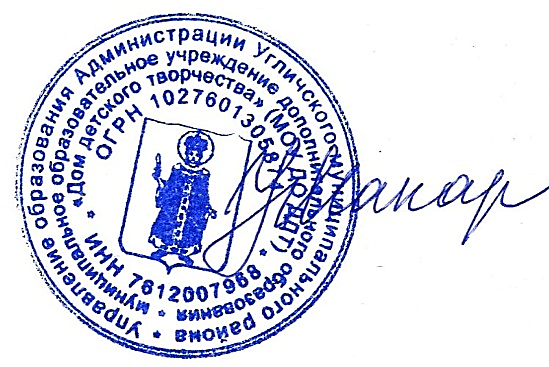 Директор МОУ ДО «Дом детского творчества»____________________Н.В. Макарова «26» ноября 2020 года.ПОЛОЖЕНИЕо проведении экологической акции «В лесу родилась ёлочка»1. Общие положения1.1 Положение о проведении экологической акции «В лесу родилась ёлочка» определяет цели, задачи, порядок и условия проведения, а также категорию участников Акции.1.2. Акция проводится с целью  воспитания экологической культуры у обучающихся, привлечение населения района к решению экологических проблем и бережному отношению к природе средствами художественного творчества.1.3.  Задачи:привлечь ребят дошкольного и школьного возраста, их родителей к практической деятельности по пропаганде экологических знаний в защиту ёлочек;поддержать и поощрить талантливых экологически мыслящих детей,  готовых призывать общество к активным и позитивным действиям по сбережению природных богатств родного края;развивать творческие способности, фантазию и художественный вкус у детей.. Организатором  Акции является Станция юных натуралистов Дома детского       творчества при поддержке ГКУ ЯО «Угличское лесничество».Руководство Акцией2.1. Общее руководство Акцией осуществляет организационный комитет (далее – Оргкомитет) Оргкомитет:организует и проводит Акцию;ведёт протокол Акции;подводит итоги Акции;по итогам Акции оформляет итоговый протокол.Участники конкурсов В Конкурсе могут принять участие обучающиеся 1-8 классов  образовательных организаций района, воспитанников детских садов. На конкурс от одного автора принимается одна работа в номинации.Для участия в Акции организации  предоставляют:- анкету-заявку на участие в Акции (Приложение 1) в распечатанном виде вместе с работой;- конкурсные материалы, оформленные в соответствии с требованиями (Приложение 2)Сроки, порядок и условия проведения АкцииКонкурс проводится с 26 ноября  по 18 декабря 2020 года.Приём заявок и конкурсных материалов осуществляется до 11 декабря 2020 года.Заявки и конкурсные материалы, поступившие позднее указанного срока и не соответствующие форме заявки - не рассматриваются.Акция проводится по следующим номинациям:- Конкурс агитационной открытки: «Ёлочка, живи!» - к участию в конкурсе принимаются фотографии открытки  в защиту ёлочек, развешанные на информационных щитах, остановках, автобусах и т.д. Открытки могут быть выполнены в любой технике. Призыв к использованию живой ели альтернативной новогодней ёлки – это Ваш посильный вклад в сохранение лесных ресурсов природы Угличского края. -Конкурс новогоднего сувенира-талисмана  -«Металлического быка».         Символом 2020 года является Белый Металлический Бык. Для участия в номинации необходимо изготовить из бросового материала сувенир-талисман 2021 года. Размер поделки в высоту не должен превышать 25 см, в ширину 40 см. При изготовлении Новогоднего сувенира – подарка постарайтесь проявить фантазию, оригинальность и творческие способности.  Выбирайте различные  необычные подручные материалы, для изготовления  Новогодних сувениров.  Быков можно сделать из бумаги или картона, фетра, ниток, пластилина – на любой вкус. Мягкие игрушки, небольшие талисманы или сувениры, игрушки на елку, подарки своим близким  – бычки найдутся для каждого..Конкурсные материалы оцениваются жюри в трёх возрастных группах:-дошкольники,-обучающиеся начальных классов,-обучающиеся 5-8 классов.От одного учреждения принимаются не более 8 работ в каждой номинации (отбор лучших работ производится в образовательных учреждениях УМР).Дополнительная информация: Станция юных натуралистов Дома детского творчества города Углич, 8 (48232) 5 – 35 – 88.К каждой конкурсной работе обязательно должна быть прикреплена бирка:Название конкурсной работыФамилия, имя (полностью) автора,место учёбы (школа, класс, Д/сад),ФИО руководителя.Неподписанные работы не принимаются.Подведение итогов Акции и награждениеО сроках подведения итогов Акции будет сообщено дополнительно.Итоги акции оформляются протоколом Оргкомитета и утверждаются приказом директора Дома детского творчества.Победители (1 место) и призеры (2 и 3 место) Акции награждаются грамотами Дома детского творчества и ГКУ ЯО «Угличское лесничество»Оргкомитет имеет право на учреждение поощрительных грамот в каждой номинации.Итоги акции будут опубликованы на официальном сайте Управления образования, на официальном сайте МОУ ДО «Дом детского творчества».Приложение 1к ПоложениюЗаявка на участие в экологической акции «В лесу родилась ёлочка»Название конкурсной работы________________________________Номинация _______________________________________________ Фамилия, имя, отчество (полностью);число, месяц, год рождения автора, контактный телефон____________________________________________4.  Фамилия, имя, отчество (полностью) руководителя конкурсного материала.(если имеется); место работы и должность, контактный телефон, электронный адрес___________________________________________________________________________________________________________________________________5.   Место учебы (школа, класс, д/сад, группа) автора ____________________________________________________________________6. Название Учреждения, при котором выполнен конкурсный материал___________________________________________________________________________________________________________________________________Дата заполнения «___» ___________________2020Приложение 2к ПоложениюКритерии оценивания работ:Конкурс Новогодней агитационной открытки «Ёлочка, живи!»в открытке полностью раскрыта природоохранная тема;оригинальность призыва  к сохранению елей;эстетичность и аккуратность исполнения;практическое использование (открытка должна быть вывешена на обозрение жителей города и села, на конкурс предоставляется фото открытки в действии). Конкурс новогоднего сувенира - талисмана «Металлический бык»соответствие поделки Новогодней тематике;эстетичность и аккуратность оформления;использования различных художественных техник и материалов (использование бросового материала для изготовления сувенира-талисмана обязательно);оригинальный подход к выполнению изделия, необычность и новизна;практическое использование изделия. 